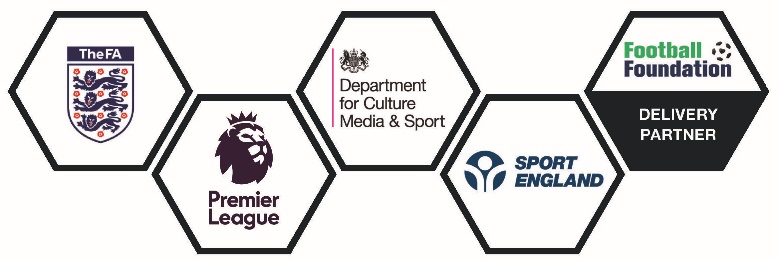 The Parklife Expression Interest Form should be completed by those clubs / leagues who feel they would benefit from being a partner club and can contribute to the football development outcomes on one of the Hub sites.The information provided along with copies of the supporting documents will be reviewed by the Parklife panel and assessed to help determine which clubs are best placed to support and benefit from the aims and objective of the project.Consideration is given to the following areas:Football Development (how can the club/league help to grow, sustain and diversify participation)Facility need and locality (where are clubs/leagues currently training / playing, any potential displacement because of Parklife Hubs)Financial stability (are club/league finances stable to facilitate 12 months license of use agreements covering training costs and match play)The Parklife project aims to support Grassroots football in local areas. Not all clubs and leagues can be partners but all can benefit from more 3G provision for training and match play and an increase in the quality of the local facility offer.  Partner clubs alongside other delivery partners will have access to up to 40% protected usage slots at peak times (Monday-Thursday 6.00pm-9.00pm). It is anticipated that 2-3 partner clubs and a minimum of 1 partner league will be required per site.  Protected slots are agreed on a 12-month license agreement reviewed annually throughout the course of the operator contract (anticipated as ten years). Protection applies to the usage of the 40% of peak time slots and the hourly price per quarter (can only increase annually in-line with inflation). Partner clubs can access additional slots outside of those protected but these are priced and hired at operator discretion and will be accessible to all clubs, partners, other sports groups, commercial football providers etc. The emphasis is on the operator to work with local grassroots clubs and leagues to deliver the required outcomes therefore they will be aiming to ensure a balanced pricing structure that is affordable for clubs/leagues and generates required revenue through attracting more commercial and private hire users. If you have any questions relating to the project or the Expression of Interest Form please contact:Will Wallace via will.wallace@footballfoundation.org.uk  or Mark Woodhall via mark.woodhall@northumberlandfa.com Club InformationClub Development Aims and Objectives Please list your clubs three priority areas for development (e.g. new teams / coach education etc.)Team Growth Targets – please list number of new teams proposed over the next five yearsCurrent Team information – please provide a breakdown of the teams in the club Usage Plan – Club Training (please select training slots required per team) *refer to example on next page Example training usage plan:The Parklife 3G pitch model works on hiring quarter slots for one hourEach 3G has 4 x quarters per hour for hire Recommended multiple 5v5, 7v7, 9v9 teams can train on one quarter Recommended minimum one quarter per team for 11v11 The decision on number of quarters required per hour is down to the club’s requirements and should consider number of players training in each space and how long you want players to train. Individual managers may also have varying requirements for their teams.Some clubs may choose to have two or three 5v5 teams train together on one quarter.Some clubs may choose to hire two quarters for each 9v9 team The example below shows how a Partner Club might look on one pitch from 5.00pm-8.00pm  The examples below provide an hours training for the clubs eight under 7’s teams (2 on each quarter), eight under 8’s teams (two on each quarter), two under 9’s, two under 10’s, (two teams per quarter) and the 11’s (using two quarters). Supporting Documents:Please ensure you have provided a copy of the following with your EOIIf you do not have electronic copies please bring hardcopies to your panel meeting Club Name:Main Contact:Contact Number:Contact Email:Club main training venue:Club main match play venue:Who owns you club venue: What is your clubs usage agreement on the venue:Additional training venues (please list): Additional match play venues (please list):Charter Standard Club Status (Club / Development / Community) Do the club have CASC or registered as a charity: CASC 	Charitable status Priority 1Priority 2Priority 3 Age groupFormat (5v5/7v7/9v9/11v11)Target group (male / female / mixed / disability etc.)Target number of playersTarget date (when would you want them to start playing i.e. 2019/20).Which proposed Hub do you feel is most accessible for your club? BlakelawWhich proposed Hub do you feel is most accessible for your club? Bullocksteads Club/Team nameAge GroupFormat (5v5 / 7v7 / 9v9 / 11v11)Number in squadLeague play inTeam gender (male / female / mixed)4pm-5pm5pm-6pm6pm-7pm7pm-8pm8pm-9pm9pm-10pmPitch OneQuarter Pitch 1Pitch OneQuarter Pitch 2Pitch OneQuarter Pitch 3Pitch OneQuarter Pitch 44pm-5pm5pm-6pm6pm-7pm7pm-8pm8pm-9pm9pm-10pmPitch TwoQuarter Pitch 1Pitch TwoQuarter Pitch 2Pitch TwoQuarter Pitch 3Pitch TwoQuarter Pitch 44pm-5pm5pm-6pm6pm-7pm7pm-8pm8pm-9pm9pm-10pmPitch ThreeQuarter Pitch 1Pitch ThreeQuarter Pitch 2Pitch ThreeQuarter Pitch 3Pitch ThreeQuarter Pitch 4Preferred training day(s) –4pm-5pm5pm-6pm6pm-7pm7pm-8pm8pm-9pm9pm-10pmPitch OneQuarter Pitch 1Pitch OneQuarter Pitch 2Pitch OneQuarter Pitch 3Pitch OneQuarter Pitch 4Club/League Development PlanLast complete financial year accounts Management Committee Structure